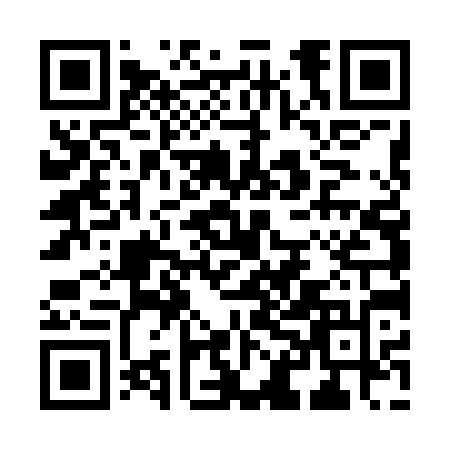 Ramadan times for Withington, Greater Manchester, UKMon 11 Mar 2024 - Wed 10 Apr 2024High Latitude Method: Angle Based RulePrayer Calculation Method: Islamic Society of North AmericaAsar Calculation Method: HanafiPrayer times provided by https://www.salahtimes.comDateDayFajrSuhurSunriseDhuhrAsrIftarMaghribIsha11Mon4:564:566:3212:194:086:066:067:4212Tue4:544:546:3012:184:106:086:087:4413Wed4:514:516:2712:184:126:106:107:4614Thu4:494:496:2512:184:136:126:127:4815Fri4:464:466:2312:184:156:146:147:5016Sat4:444:446:2012:174:166:166:167:5217Sun4:414:416:1812:174:186:186:187:5418Mon4:384:386:1512:174:196:196:197:5619Tue4:364:366:1312:164:216:216:217:5920Wed4:334:336:1012:164:226:236:238:0121Thu4:304:306:0812:164:246:256:258:0322Fri4:284:286:0612:164:256:276:278:0523Sat4:254:256:0312:154:266:296:298:0724Sun4:224:226:0112:154:286:306:308:0925Mon4:204:205:5812:154:296:326:328:1126Tue4:174:175:5612:144:316:346:348:1327Wed4:144:145:5312:144:326:366:368:1628Thu4:114:115:5112:144:336:386:388:1829Fri4:084:085:4912:134:356:396:398:2030Sat4:064:065:4612:134:366:416:418:2231Sun5:035:036:441:135:387:437:439:241Mon5:005:006:411:135:397:457:459:272Tue4:574:576:391:125:407:477:479:293Wed4:544:546:361:125:427:497:499:314Thu4:514:516:341:125:437:507:509:345Fri4:484:486:321:115:447:527:529:366Sat4:454:456:291:115:457:547:549:387Sun4:424:426:271:115:477:567:569:418Mon4:394:396:251:115:487:587:589:439Tue4:374:376:221:105:497:597:599:4610Wed4:344:346:201:105:518:018:019:48